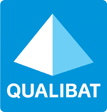 Raison sociale de l’entreprise :Date : (1) pour les personnes ayant en charge des audits énergétiques joindre la DUE (déclaration unique à l’embauche).(2) pour les personnes ayant en charge des audits énergétiques, indiquer les organismes de formation, les dates des formations, les formateurs, la date des validations des   formations.Numéro d’immatriculation  à la sécurité socialeNomPrénomQualification et emploiDate d’embauche(1)Type de contratFormation (2)